NATION'S CAPITAL MODEL T FORD CLUB, INC. (NCMTFC)
APPLICATION FOR CHAPTER MEMBERSHIPThe NCMTFC is a Chapter of the Model T Ford Club International (MTFCI) *Antique Cars Owned, if anyTo apply for Nation’s Capital Model T Ford Club, Inc. membership:Obtain MTFCI membership and list your MTFCI membership # above OR initiate MTFCI application and dues payment ($40 payable to MTFCI), submitted directly to MTFCI (on-line or by mail) OR submit paper copy of MTFCI payment and application with this application for Chapter membership.  For MTFCI application information and form, see http://www.modelt.org/.Questions?  Contact the NCMTFC membership chair (see below).Send this NCMTFC application together with payment for Annual Family Membership dues ($15 payable to NCMTFC) to:	Dick Sullivan, NCMTFC Membership Chair	4730 N. 17th Street	Arlington, Virginia 22207-2031	(703-276-0939 or sullivar1@verizon.net)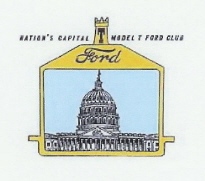 Date:Name:E-mail:Street Address:Phone:                   Cell (optional):City:State/Zip:Spouse/Partner's Name (optional):Children under 18 and living at home (optional):Year    Description      NCMTFC members must also be members of MTFCI.  (See paragraph 1, below.)  NCMTFC members must also be members of MTFCI.  (See paragraph 1, below.)  MTFCI Membership Number (if assigned):NCMTFCI Member who recommended this application (optional): Applicant's Signature: Applicant's Signature: Applicant's Signature: